WNIOSEK O SPRAWDZENIE KWALIFIKACJI NA STANOWISKU DOZORU  –  GRUPA 3WYPEŁNIĆ DRUKOWANYMI LITERAMI !!!                                                                                                     (kod)		                               (miejscowość, ulica, nr domu, nr mieszkania)                                                                                                      (kod)		                               (miejscowość, ulica, nr domu, nr mieszkania) Proszę o sprawdzenie kwalifikacji dla niżej wymienionych rodzajów urządzeń, instalacji i sieci, dla których jest wymagane świadectwo kwalifikacyjne do wykonywania czynności związanych z ich eksploatacją zgodnie z załącznikiem nr 2 do rozporządzenia Ministra Klimatu i Środowiska z dnia 1 lipca 2022 r. (poz. 1392).Grupa 3 Urządzenia, instalacje i sieci gazowe wytwarzające, przetwarzające, przesyłające, magazynujące i zużywające paliwa gazowe*: urządzenia do produkcji paliw gazowych, generatory gazu; urządzenia do przetwarzania i uzdatniania paliw gazowych, rozkładnie paliw gazowych, urządzenia przeróbki gazu ziemnego, oczyszczalnie gazu, rozprężalnie i rozlewnie gazu płynnego, odazotownie, mieszalnie; urządzenia do magazynowania paliw gazowych;sieci gazowe o ciśnieniu nie wyższym niż 0,5 MPa (gazociągi i punkty redukcyjne, stacje gazowe); sieci gazowe rozdzielcze o ciśnieniu wyższym niż 0,5 MPa (gazociągi, stacje gazowe, tłocznie gazu); urządzenia i instalacje gazowe o ciśnieniu nie wyższym niż 5 kPa; urządzenia i instalacje gazowe o ciśnieniu wyższym niż 5 kPa; przemysłowe odbiorniki paliw gazowych o mocy wyższej niż 50 kW; turbiny gazowe; aparatura kontrolno-pomiarowa, urządzenia sterowania do sieci, urządzeń i instalacji wymienionych w pkt 1-9. Prace eksploatacyjne wykonywane przy urządzeniach, instalacjach i sieciach w zakresie*● obsługi,            ● konserwacji,            ● remontów,            ● montażu,            ● kontrolno – pomiarowym.                                                                                                                                                                                   ……………………………………………………………………………                                                                                                                                                                                                           (podpis wnioskodawcy, pieczątka)Zgodnie z art. 13 ust. 1 ogólnego rozporządzenia o ochronie danych osobowych z dnia 27 kwietnia 2016 r. (RODO), informujemy, iż:Administratorem Pani/Pana danych osobowych jest Stowarzyszenie Elektryków Polskich z siedzibą w Warszawie; 00-050 Warszawa, ul. Świętokrzyska 14W razie jakichkolwiek wątpliwości związanych z przetwarzaniem dotyczących Pani/Pana danych, prosimy o kontakt pod adres e-mail: iod@sep.com.pl Pani/Pana dane osobowe przetwarzane będą w celu sprawdzenia kwalifikacji wymaganych przez przepisy prawa energetycznego i wydania świadectwa kwalifikacyjnego na podstawie art. 6 ust 1 lit. f.Pani/Pana dane osobowe będą przechowywane przez okres 10 lat.Przysługuje Pani/Panu prawo dostępu do treści swoich danych oraz prawo ich sprostowania, usunięcia, ograniczenia przetwarzania, prawo do przenoszenia danych, prawo wniesienia sprzeciwu.Jeśli uzna Pani/Pan, iż przetwarzanie danych osobowych Pani/Pana dotyczących narusza przepisy RODO, przysługuje Pani/Panu prawo wniesienia skargi do Prezesa Urzędu Ochrony Danych Osobowych.Podanie przez Panią/Pana danych osobowych jest warunkiem sprawdzenia kwalifikacji wymaganych przez przepisy prawa energetycznego i wydania świadectwa kwalifikacyjnego.Zgodnie z art. 21 ust. 4 RODO informujemy, iż przysługuje Pani/Panu prawo wniesienia sprzeciwu wobec przetwarzania dotyczących Pani/Panu danych osobowych. Sprzeciw należy złożyć inspektorowi ochrony danych, którego dane kontaktowe wskazane są w pkt 2. Zgodnie z art. 21 ust. 1 RODO, składając sprzeciw, należy wskazać jego przyczyny związane z Pani/Pana szczególną sytuacją.................................................................................data i podpis									        ……….......................... dnia ............................ r.......................................................................................(pieczęć Komisji Kwalifikacyjnej)Z EGZAMINU SPRAWDZAJĄCEGO POSIADANE KWALIFIKACJE W ZAKRESIE DOZORU NA STANOWISKU DOZORU PANI/PANA  ………………………………………………………………….. 	(imię i nazwisko egzaminowanego)
 Komisja Kwalifikacyjna w składzie:Przewodniczący…………………………………………………………………………….……………..Członek……………………………………………………………………………………….……………….Członek………………………………………………………………………………………..………………Członek ……………………………………………………………………………………….……………….Sekretarz……………………………………………………………………………………………………….Wynik egzaminu ze znajomości niżej wymienionej tematyki:W wyniku egzaminu stwierdzono, że egzaminowany(a) spełnia   -   nie spełnia* wymagania kwalifikacyjne do wykonywania prac na stanowisku dozoru w zakresie: obsługi, konserwacji, remontów, montażu, kontrolno – pomiarowym*, dla następujących rodzajów urządzeń, instalacji i sieci wymienionych we wniosku pod pozycją:…………………………………………………………………………………………………………………………………………………………………………………………………..Wydano Świadectwo Kwalifikacyjne „D” Nr D/ …..……../…..….…/.…………….……… Ważne do dnia ……………………………………………Sprawdzono tożsamość, nr PESEL …………………………………………………………………………………………..………………………………………………
albo rodzaj i numer dokumentu tożsamości1 ……….……………………………………………………………………….………………………………………..Nr ewidencyjnyDowód wpłaty ………………………………………………..Dowód wpłaty ………………………………………………..Skierowanie do komisji …………………………………..Skierowanie do komisji …………………………………..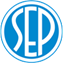 STOWARZYSZENIE ELEKTRYKÓW POLSKICH ODDZIAŁ POZNAŃSKI61-712 POZNAŃ UL. H. WIENIAWSKIEGO 5/9NR KONTA BANKOWEGO: 76 1020 4027 0000 1602 0031 0235Imię i nazwisko: …………………………………………………………………………..........................................................................................................Data i miejsce urodzenia:--.....................................................................................................................Numer PESELalbo rodzaj i numer dokumentu tożsamości1 ……………………..Adres miejsca zamieszkania:   -.......................................................................................................................................................Adres korespondencyjny:(jeżeli jest inny niż zamieszkania)-.......................................................................................................................................................Adres poczty elektronicznej: .......................................................................................................................................Wykształcenie: ...................................................Wykaz załączonych dokumentów potwierdzających posiadanie wiedzy *:świadectwo lub dyplom potwierdzające uzyskanie tytułu zawodowego,świadectwo potwierdzające kwalifikację w zawodzie lub dyplom potwierdzający kwalifikacje zawodowe,certyfikat kwalifikacji zawodowej lub dyplom zawodowy,świadectwo czeladnicze lub dyplom mistrzowski – w zawodach, w których nauczanie obejmuje treści związane z eksploatacją urządzeń, instalacji i sieci.świadectwo ukończenia szkoły prowadzącej kształcenie w zawodzie, które obejmuje treści nauczania związane z eksploatacją urządzeń, instalacji i sieci;zaświadczenie o przebiegu nauczania wydane przez szkołę, o której mowa w pkt 1, zgodnie z przepisami wydanymi na podstawie art. 11 ust. 2 ustawy z dnia 7 września 1991 r. o systemie oświaty 
(Dz. U. z 2021 r. poz. 1915 oraz z 2022 r. poz. 583 i 1116), potwierdzające kształcenie w zawodzie, które obejmuje treści nauczania związane z eksploatacją urządzeń, instalacji i sieci;zaświadczenie wystawione przez pracodawcę, potwierdzające doświadczenie zawodowe i staż pracy umożliwiające nabycie umiejętności związanych z wykonywaniem prac eksploatacyjnych urządzeń, instalacji i sieci.Przebieg pracy zawodowej związanej z kwalifikacjami objętymi wnioskiem: …………………………………………………………………………………………………… ................................................................................................................................................................................................................................................................
                                                                                                                                     (od, do, nazwa zakładu pracy)Lp.Zakres wymaganej wiedzyWynika)Przepisów dotyczących przyłączania urządzeń i instalacji do sieci, dostarczania paliw i energii oraz prowadzenia ruchu 
i eksploatacji urządzeń, instalacji i sieciPozytywny/negatywnyb)Przepisów i zasad postępowania przy programowaniu pracy urządzeń, instalacji i sieci, z uwzględnieniem zasad racjonalnego użytkowania paliw i energiiPozytywny/negatywnyc)Przepisów dotyczących eksploatacji oraz wymagań w zakresie prowadzenia dokumentacji technicznej i eksploatacyjnej urządzeń, instalacji i sieciPozytywny/negatywnyd)Przepisów dotyczących budowy urządzeń, instalacji i sieci oraz norm i warunków technicznych, jakim powinny odpowiadać urządzenia, instalacje i sieciPozytywny/negatywnye)Zasad postępowania w razie awarii, pożaru lub innego zagrożenia bezpieczeństwa obsługi urządzeń lub zagrożenia życia, zdrowia i ochrony środowiskaPozytywny/negatywnyf)Przepisów dotyczących bezpieczeństwa i higieny pracy, ochrony przeciwpożarowej, z uwzględnieniem zasad udzielania pierwszej pomocy, oraz wymagań ochrony środowiskaPozytywny/negatywnyg)Zasad postępowania w razie awarii, pożaru lub innego zagrożenia bezpieczeństwa ruchu urządzeń przyłączonych do sieciPozytywny/negatywnyh)Zasad dysponowania mocą urządzeń i instalacji  przyłączonych do siecii)Zasad i warunków wykonywania prac dotyczących obsługi, konserwacji, remontu, montażu oraz czynności kontrolno-pomiarowychPozytywny/negatywny                                                                                                                                                 Wynik ogólnyPozytywny/negatywnyWynik egzaminu przyjąłem(łam) do wiadomości Członkowie Komisji Kwalifikacyjnej Przewodniczący Komisji Kwalifikacyjnej …………………………………………………………………………..…………………………………………………………………………..………………………………………………………………………Pokwitowanie odbioru świadectwa…………………………………………………………………………..……………………………………………………………………………..…………………………………………………………………………..